MYcÖRvZš¿x evsjv‡`k miKvimycvwib‡Ub‡W›U Gi Kvh©vjqcÖvBgvwi wUPvm© †Uªwbs BÝwUwUDU, bovBj|ptinarai@gmail.com0481-62345wmwU‡RbÔm Pv©U©vi(Citizen’s Charter)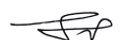                                                                                                                                                                                                27.09.2020(myfvl Kzgvi wek¦vm)mycvwib‡Ub‡W›U (PjwZ `vwqZ¡))wcwUAvB, bovBjµwgK bs‡mevi bvg‡mev c«`v‡bi m‡e©v”P mgqcÖ‡qvRbxq KvMRcÎcª‡qvRbxq KvMRcÎ/Av‡e`b dig cªvwß ¯’vb†mevg~j¨ Ges cwi‡kvwaZ c×wZkvLvi bvgmn `vwqZ¡ c«vß Kg©KZ©vi c`ex, iæg b¤^i, ‡Rjv/Dc‡Rjvi ‡KvW, Awdwmqvj ‡Uwj‡dvb  I B‡gBjDa©Zb Kg©KZ©vi c`ex, iæg, b¤^i, ‡Rjv/ Dc‡Rjvi ‡KvWmn Awdwmqvj ‡Uwj‡dvb I B-‡gBj123456781webvg~‡j¨ eB weZiY1jv RvbyqvwifwZ©i wiwmf cÖ‡hvR¨ bq|miKvwi ‡Kvbiƒc A‡_©i cÖ‡qvRb nq bv|mycvwib‡Ub‡W›Uptinarai@gmail.com0481-62345mycvwib‡Ub‡W›Uptinarai@gmail.com0481-623452we.GW/Gg.GW msµvšÍ    cÖwk¶Yv_©x‡`i bv‡gi cª¯ÍvebvfwZ©i mvK©yjvi Abyhvqx(K) wba©vwiZ di‡g(L)wmBbGW/wWwcGW cv‡ki mb`cÎ(M) wk¶vMZ ‡hvM¨Zvi mb`cÎwcwUAvB, bovBjmiKvwi ‡Kvbiƒc A‡_©i cÖ‡qvRb nq bv|mycvwib‡Ub‡W›Uptinarai@gmail.com0481-62345mycvwib‡Ub‡W›Uptinarai@gmail.com0481-623453D”PZi ‡k«Yx‡Z AwbqwgZ/cªvB‡fU fwZ© cix¶vq Ask    MÖn‡Yi AbygwZ cª`vb3 (wZb) Kvh©w`e‡mi g‡a¨(K) Av‡e`bcÎ(L)wmBbGW/wWwcGW cv‡ki mb`cÎ(M) wk¶vMZ ‡hvM¨Zvi mb`cÎ(N) D”PZi ‡k«wY‡Z fwZ© weÁwßcª‡hvR¨ bq|miKvwi ‡Kvbiƒc A‡_©i cÖ‡qvRb nq bv|mycvwib‡Ub‡W›Uptinarai@gmail.com0481-62345mycvwib‡Ub‡W›Uptinarai@gmail.com0481-623454wcAviGj/ jvgMª¨v›UgÄyix 7 (mvZ) Kvh©w`e‡mi g‡a¨(K) Av‡e`b(L) wb‡qvMcÎ(M) c‡`vbœwZi Av‡`k (c«‡hvR¨ ‡¶‡Î)(N) mswkøó Avqb e¨qb Kg©KZ©v KZ©…K RvixK…Z I wnmve i¶Y Kg©KZ©v KZ©…K c«wZ¯^v¶wiZ BGjwcwm|(O) PvKyix e…Ëvš—( Awb®úwËK…Z AwWU AvcwË, wefvMxq gvgjvi Z_¨vw` D‡jøL c~e©K)(P) wba©vwiZ di‡g QywUi wnmve weeiYx(Q) PvKyix LwZqvb ewn|cªv_©x wbR D‡`¨v‡M   cÖ‡qvRbxq mKj KvMRcÎvw` msMªn Ki‡eb|miKvwi ‡Kvbiƒc A‡_©i cÖ‡qvRb nq bv|mycvwib‡Ub‡W›Uptinarai@gmail.com0481-62345mycvwib‡Ub‡W›Uptinarai@gmail.com0481-623455‡cbkb gÄyix30 Kvh©w`e‡mi g‡a¨(2 (`yB) gvm c~‡e© Av‡e`b Kiv hv‡e)(K)wba©vwiZ di‡g Av‡e`b(L) wb‡qvMcÎ(M) PvKyix LwZqvb ewn(N) wcAviGj G Mg‡bi gÄix c‡Îi Kwc|(O) BGjwcwm(P) Qwe mZ¨vwqZ(Q) DËivwaKvi mb`cÎ|	cªv_©x wbR D‡`¨v‡M   cÖ‡qvRbxq mKj KvMRcÎvw` msMªn Ki‡eb|miKvwi ‡Kvbiƒc A‡_©i cÖ‡qvRb nq bv|mycvwib‡Ub‡W›Uptinarai@gmail.com0481-62345mycvwib‡Ub‡W›Uptinarai@gmail.com0481-62345µwgK bs‡mevi bvg‡mev c«`v‡bi m‡e©v”P mgqcÖ‡qvRbxq KvMRcÎcª‡qvRbxq KvMRcÎ/Av‡e`b dig cªvwß ¯’vb†mevg~j¨ Ges cwi‡kvwaZ c×wZkvLvi bvgmn `vwqZ¡ c«vß Kg©KZ©vi c`ex, iæg b¤^i, ‡Rjv/Dc‡Rjvi ‡KvW, Awdwmqvj ‡Uwj‡dvb  I B‡gBjDa©Zb Kg©KZ©vi c`ex, iæg, b¤^i, ‡Rjv/ Dc‡Rjvi ‡KvWmn Awdwmqvj ‡Uwj‡dvb I B-‡gBj6cvwievwiK ‡cbkb gÄyix15 (c‡bi) Kvh© w`e‡mi g‡a¨(K)wba©vwiZ di‡g Av‡e`b(L) wb‡qvMcÎ(M) PvKyix LwZqvb ewn(N) wcAviGj G Mg‡bi gÄyix c‡Îi Kwc|(O)BGjwcwm(P) Qwe mZ¨vwqZ(Q) DËivwaKvi mb`cÎ bb-g¨v‡iR mvwU©wd‡KU|(R) bgygv ¯^v¶i I nv‡Zi cvuP Av½y‡ji Qvc|(S) AwffveK g‡bvbqb Ges Aemi fvZv I Avby‡ZvwlK D‡Ëvjb Kwievi ¶gZv Ac©b mb`cÎ|(T)wPwKrmK/‡gqi/BDwc ‡Pqvig¨vb KZ©…K  cÖ`Ë g„Zy¨ mb`cÎ|(Z) bv-`vex cªZ¨qbcÎ|cªv_©x wbR D‡`¨v‡M   cÖ‡qvRbxq mKj KvMRcÎvw` msMªn Ki‡eb|miKvwi ‡Kvbiƒc A‡_©i cÖ‡qvRb nq bv|mycvwib‡Ub‡W›Uptinarai@gmail.com0481-62345mycvwib‡Ub‡W›Uptinarai@gmail.com0481-623457wRwcGd/Ab¨vb¨ FY Mªnb msµvšÍ Av‡e`b wb®úwË10(`k) Kvg© w`e‡mi g‡a¨(K) wba©vwiZ di‡g Av‡e`bcÎ(L) wRwcGd GKvD›U w¯øc¯^-D‡`¨vMmiKvwi ‡Kvbiƒc A‡_©i cÖ‡qvRb nq bv|mycvwib‡Ub‡W›Uptinarai@gmail.com0481-62345mycvwib‡Ub‡W›Uptinarai@gmail.com0481-623458wRwcGd ‡_‡K P~ovšÍ  D‡Ëvjb msµvšÍ Av‡e`b wb®úwË7 (mvZ) Kvh© w`e‡mi g‡a¨(K) wba©vwiZ di‡g Av‡e`bcÎ(L)wRwcGd GKvD›U w¯øc(M) GmGmwm mb`c‡Îi mZ¨vwqZ Kwc|wcwUAvB, wSbvB`nmiKvwi ‡Kvbiƒc A‡_©i cÖ‡qvRb nq bv|mycvwib‡Ub‡W›Uptinarai@gmail.com0481-62345mycvwib‡Ub‡W›Uptinarai@gmail.com0481-623459cvm‡cvU© Ki‡Yi Av‡e`b wb¯úwË5 (cvuP) Kvh© w`e‡mi g‡a¨(K) wba©vwiZ di‡g Av‡e`bcÎ(L) RvZxq cwiPqcÎ/R¤§m`b Kwc(M) cÖv_©xi bgygv ¯^v¶icªv_©x wbR D‡`¨v‡M    cÖ‡qvRbxq mKj KvMRcÎvw` msMªn Ki‡eb|miKvwi ‡Kvb iƒc A‡_©i cª‡qvRb nq bv|mycvwib‡Ub‡W›Uptinarai@gmail.com0481-62345mycvwib‡Ub‡W›Uptinarai@gmail.com0481-6234510ewn: evsjv‡`k QywU gÄyix5 (cvuP) Kvh© w`e‡mi g‡a¨(K) Av‡e`bcÎ(L) wba©vwiZ di‡g e¨w³MZ Z_¨vw`(M) wba©vwiZ di‡g QywUi wnmve weeiYxcªv_©x wbR D‡`¨v‡M cª‡qvRbxq mKj KvMRcÎvw` msMªn Ki‡eb|miKvwi ‡Kvb iƒc A‡_©i cª‡qvRb nq bv|mycvwib‡Ub‡W›Uptinarai@gmail.com0481-62345mycvwib‡Ub‡W›Uptinarai@gmail.com0481-6234511Kg©KZ©v/Kg©PvixM‡Yi e`wji Av‡e`b wb®úwË(‡Rjvi g‡a¨/ AvšÍt Dc‡Rjv)7(mvZ) Kvh© w`e‡mi g‡a¨(K) e`wj msµvšÍ bxwZgvjv Abyhvqx Av‡e`bcÎ|(L) wba©vwiZ di‡g e¨w³MZ Z_¨vw`cªv_©x wbR D‡`¨v‡M Av‡e`b Ki‡eb|miKvwi ‡Kvbiƒc A‡_©i cÖ‡qvRb nq bv|mycvwib‡Ub‡W›Uptinarai@gmail.com0481-62345mycvwib‡Ub‡W›Uptinarai@gmail.com0481-6234512evwl©K ‡Mvcbxq cÖwZ‡e`b/Aby‡e`b28 ‡deªæqvwii g‡a¨wba©vwiZ digwbR D‡`¨v‡MmiKvwi ‡Kvb iƒc A‡_©i cª‡qvRb nq bv|mycvwib‡Ub‡W›Uptinarai@gmail.com0481-62345mycvwib‡Ub‡W›Uptinarai@gmail.com0481-6234513Z_¨ cª`vb/ mieivn20 (wek) Kvh© w`e‡mi g‡a¨wba©vwiZ digwbR D‡`¨v‡MmiKvwi wewa Abyhvqx A_© cÖ`vbmycvwib‡Ub‡W›Uptinarai@gmail.com0481-62345mycvwib‡Ub‡W›Uptinarai@gmail.com0481-62345µwgK bs‡mevi bvg‡mev c«`v‡bi m‡e©v”P mgqcÖ‡qvRbxq KvMRcÎcª‡qvRbxq KvMRcÎ/Av‡e`b dig cªvwß ¯’vb†mevg~j¨ Ges cwi‡kvwaZ c×wZkvLvi bvgmn `vwqZ¡ c«vß Kg©KZ©vi c`ex, iæg b¤^i, ‡Rjv/Dc‡Rjvi ‡KvW, Awdwmqvj ‡Uwj‡dvb  I B‡gBjDa©Zb Kg©KZ©vi c`ex, iæg, b¤^i, ‡Rjv/ Dc‡Rjvi ‡KvWmn Awdwmqvj ‡Uwj‡dvb I B-‡gBj14UvBg‡¯‹j (e‡Kqv)7(mvZ) Kvh© w`e‡mi g‡a¨(K)Av‡e`bcÎ(L) GwmAvi 5/3 eQ‡ii m‡šÍvlRbK(M)UvBg‡¯‹j/c‡`vbœwZ KwgwUi mycvwikmn ‡iRy‡jkb|wcwUAvBmiKvwi ‡Kvbiƒc A‡_©i cÖ‡qvRb nq bv|mycvwib‡Ub‡W›Uptinarai@gmail.com0481-62345mycvwib‡Ub‡W›Uptinarai@gmail.com0481-6234515wewfbœ cªKvi QywU gÄyi1-3 Kvh© w`e‡mi g‡a¨(K) Av‡e`bcÎ|(L) QywUi wnmve weeiYx wnmve i¶Y (Awdm KZ©…K)(M) c~e©eZ©x QywU ‡fv‡Mi Av‡`k (k«vwšÍ I we‡bv`b QywU)(N) Wv³vix mb`cÎ	wcwUAvBmiKvwi ‡Kvbiƒc A‡_©i cÖ‡qvRb nq bv|mycvwib‡Ub‡W›Uptinarai@gmail.com0481-62345mycvwib‡Ub‡W›Uptinarai@gmail.com0481-6234516wmBbGW/wWwcGW mvwU©wd‡KU cÖ`vb/ms‡kvab/ nvwi‡q hvIqvi Av‡e`bcÎ wb®úwË1-7 Kvh© w`e‡mi g‡a¨K) Av‡e`bcÎL) †iwR‡Uªkb KvW©/mvgwqK mb` (mvwU©wd‡KU ‡bIqvi †ÿ‡Î)M) g~j mb`cÎ (ms‡kva‡bi ‡ÿ‡Î)N) g~j mb`c‡Îi Kwc (nvwi‡qi hvIqvi †ÿ‡Î)O) QweP) wRwWi KwcQ) cwÎKvq cÖKv‡ki †ÿ‡Î g~j cwÎKvR) GmGmwm cv‡ki mb`S) RvZxq cwiPqc‡Îi KwcwcwUAvBmiKvwi ‡Kvbiƒc A‡_©i cÖ‡qvRb nq bv|mycvwib‡Ub‡W›Uptinarai@gmail.com0481-62345mycvwib‡Ub‡W›Uptinarai@gmail.com0481-6234517fwel¨ Znwej n‡Z ‡diZ /AdrZ‡hvM¨ AMªxg7 (mvZ) Kvh© w`e‡mi g‡a¨(K) Av‡e`b(L) GKvD›U ¯øxc(M) cªZ¨qbcÎ|wcwUAvBmiKvwi ‡Kvbiƒc A‡_©i cÖ‡qvRb nq bv|mycvwib‡Ub‡W›Uptinarai@gmail.com0481-62345mycvwib‡Ub‡W›Uptinarai@gmail.com0481-6234518cvm‡cv‡U©i Rb¨ AbygwZ c«`vb2 (`yB) Kvh© w`e‡mi g‡a (K) wba©vwiZ Av‡e`bwcwUAvB, bovBj / wbR D‡`¨v‡MmiKvwi ‡Kvbiƒc A‡_©i cÖ‡qvRb nq bv|mycvwib‡Ub‡W›Uptinarai@gmail.com0481-62345mycvwib‡Ub‡W›Uptinarai@gmail.com0481-6234519Awf‡hvM wb®úwË1 (GK) gv‡mi g‡a¨Awf‡hvMcÎcª‡hvR¨ bqmiKvwi ‡Kvbiƒc A‡_©i cÖ‡qvRb nq bv|mycvwib‡Ub‡W›Uptinarai@gmail.com0481-62345mycvwib‡Ub‡W›Uptinarai@gmail.com0481-6234520wUG/wWG wej5 Kg© w`e‡mi g‡a¨K) wba©vwiZ d‡g© wej `vwLjL) cÖ‡qvRbxq KvMRcÎwbR D‡`¨v‡MmiKvwi ‡Kvbiƒc A‡_©i cÖ‡qvRb nq bv|mycvwib‡Ub‡W›Uptinarai@gmail.com0481-62345mycvwib‡Ub‡W›Uptinarai@gmail.com0481-62345